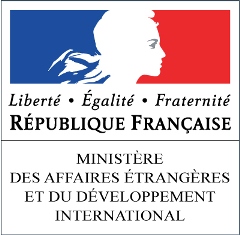 STANDARD FORM FOR SUBMISSION TO FRANCE 
FOR FREEZING OF ASSETS OF TERRORIST ENTITIES*****Make as many copies of this sheet as needed and fill them in where relevant – other entries may remain blank.I.A  - IDENTIFYING INFORMATIONRequesting State is asked to provide France with as much relevant information as possible, in particular sufficient identifying information to allow for the accurate and positive identification of the entity concerned.Full NameFull NameSpelling variations or other transliterations if used in official documentsSpelling variations or other transliterations if used in official documentsOriginal scriptIndicate script: Other script(s)(if used officially)Indicate script: Short name / acronym(s) Short name / acronym(s) Alias,also-known-as, formerly-known-asDetails (spelling in Latin)Alias,also-known-as, formerly-known-asShort Name/Acronym(s)Alias,also-known-as, formerly-known-asOriginal scriptIndicate scriptAlias,also-known-as, formerly-known-asTypeAlias,also-known-as, formerly-known-asAdditional information (incl. dates)Registration and other identification numbersNumberRegistration and other identification numbersTypeRegistration and other identification numbersIssuing authorityRegistration and other identification numbersOther numbers (indicate details as above)Registered AddressCurrentRegistered AddressPrevious, if anyDate of establishment (DD/MM/YYYY)Additional informationDate of establishment (DD/MM/YYYY)Additional informationPlace of establishmentPlace of establishmentState(s) of main activityState(s) of main activityAddress(es) in state(s) of main activityAddress(es) in state(s) of main activityI.B  - OTHER IDENTIFYING INFORMATIONRequesting State is asked to provide the following information in order to facilitate the identification of the entity concerned.Type of entityType of entityType of entityNature of business or activityNature of business or activityNature of business or activityLocationLocationCurrentLocationLocationPrevious (add dates)Branches / subsidiariesBranches / subsidiariesBranches / subsidiariesParent company Parent company Parent company Leadership and management (use annex A to report details)Leadership and management (use annex A to report details)Leadership and management (use annex A to report details)Organizational linkagesOrganizational linkagesOrganizational linkagesKnown assets / location of assets / patterns of provisionKnown assets / location of assets / patterns of provisionKnown assets / location of assets / patterns of provisionKnown bank accounts / BIC / SWIFT / IBAN codes (if possible)Known bank accounts / BIC / SWIFT / IBAN codes (if possible)Known bank accounts / BIC / SWIFT / IBAN codes (if possible)StatusIn liquidation / suspended / terminated / operating license withdrawnIn liquidation / suspended / terminated / operating license withdrawnYes       No   ….Not Known  If yes, please explain: StatusOperating under caretaker or equivalentOperating under caretaker or equivalentYes       No   ….Not Known  If yes, please explain: StatusBanned/illegal/clandestineBanned/illegal/clandestineYes       No   ….Not Known  If yes, please explain: StatusOtherOtherPlease explain: Relevant INTERPOL NoticesRelevant INTERPOL NoticesRelevant INTERPOL NoticesYes       No   ….Not Known  If yes, please explain: I.C – OTHER IDENTIFYING INFORMATION NOT SPECIFIED ABOVEII. BASIS FOR FREEZING OF ASSETS IN FRANCEII. BASIS FOR FREEZING OF ASSETS IN FRANCENature of the asset freezing measure implemented in the requesting State  Judicial  AdministrativeStatus of the asset freezing  Current  EndedFacts indicating the potential threat represented by the entity (criminal record, involvment in terrorist projects,…)Presence of assets of the entity in FranceYes       No   ….Not Known  If yes, please explain:  III. STATEMENT OF CASEThe Statement of Case should provide as much detail as possible on the basis(es) for freezing of assets, including: (i) information on specific measures of asset freezing adopted by the requesting State (the nature of the measure of the terrorist asset freezing has to be either judicial or administrative); (ii) information on the threat represented by the entity, including threat emanating from its potential future activities; and (iii) information on existing assets in France.Requesting State should regularly update France on the effectiveness of its national measure of asset freezing related to the entity proposed for listing in France.III.A STATEMENT OF CASE (RELEASABLE UPON REQUEST)III.B PARTS OF STATEMENT OF CASE IDENTIFIED  AS BEING CONFIDENTIAL AND NOT RELEASABLE UPON REQUESTIV. POINT OF CONTACTThe individual(s) below may serve as a point-of-contact for further questions on this submission: (THIS INFORMATION SHALL REMAIN CONFIDENTIAL)IV. POINT OF CONTACTThe individual(s) below may serve as a point-of-contact for further questions on this submission: (THIS INFORMATION SHALL REMAIN CONFIDENTIAL)IV. POINT OF CONTACTThe individual(s) below may serve as a point-of-contact for further questions on this submission: (THIS INFORMATION SHALL REMAIN CONFIDENTIAL)Name: Name: Position/Title:  Contact details: Office:     Address:Telephone number: Fax number: E-mail address:ANNEX A – Information about leadership and managementManager, member of the leadership or other affiliate of the entityFull name (in Latin alphabet, as to appear on the List)Full name (in Latin alphabet, as to appear on the List)Describe name components(Please describe each part of the name as first, middle or family name, et cetera)Name components (between 1 to 4)Component descriptionDescribe name components(Please describe each part of the name as first, middle or family name, et cetera)1. Describe name components(Please describe each part of the name as first, middle or family name, et cetera)2. Describe name components(Please describe each part of the name as first, middle or family name, et cetera)3. Describe name components(Please describe each part of the name as first, middle or family name, et cetera)4. Spelling variations or other transliterations if used in official documents Spelling variations or other transliterations if used in official documents Original script(as to appear on the List)Indicate script: If other, which:     Other script(s) (if used officially)Indicate script: If other, which:     Date of birth(DD/MM/YYYY)Additional informationPlace of birth (city/area/country)Place of birth (city/area/country)Alternative dates or places of birth (please explain)Alternative dates or places of birth (please explain)Male / FemaleMale / FemaleNationality  or citizenship(s)CurrentNationality  or citizenship(s)Previous (add dates)State(s) of residenceCurrentState(s) of residencePrevious (add dates)Position or role in the entityAny additional information (background on alias)